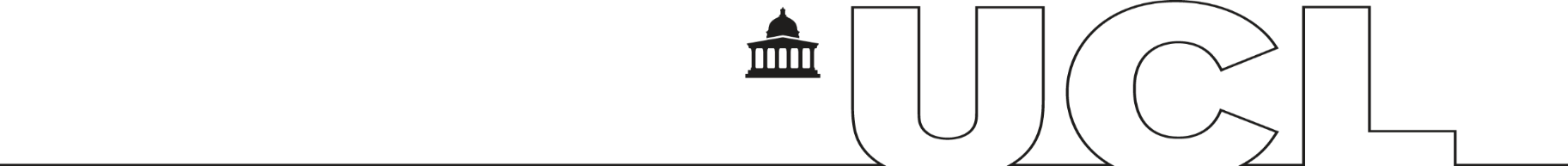 UKRI call: Innovation Scholars: Data Science Training in Health & Biosciencehttps://www.ukri.org/funding/funding-opportunities/innovation-scholars-data-science-training-in-health-bioscience/UCL Expression of Interest Form Please complete and email to slms.facilitators@ucl.ac.uk by the 16th Sept 2020 (11:00 am) indicating your name and UKRI: Innovation Scholars 2020 call in the subject line.Which data science priority area does this address (tick all that apply)Data stewardship, management & sharingManipulation & analysis of complex large-scale dataData modelling skills & training in data exploration/interpretation/calibration/validationIntegration of different types of data, such as imaging and genomicsImproving software, computing, infrastructure, architecture & data engineering knowledge contextualised for data-intensive biosciencesStatistics or mathematics skills contextualised for data-intensive biosciencesIf other than above please specify here: ……..UCL Applicant UCL Applicant NameEmailUCL Division/Institute/DepartmentPlease indicate the names / organisation of collaborating partners (UCL & non UCL partners)Proposal titleProposal summary: Please include the opportunity / technical challenge to be addressed & your planned approach (max 300 words) 